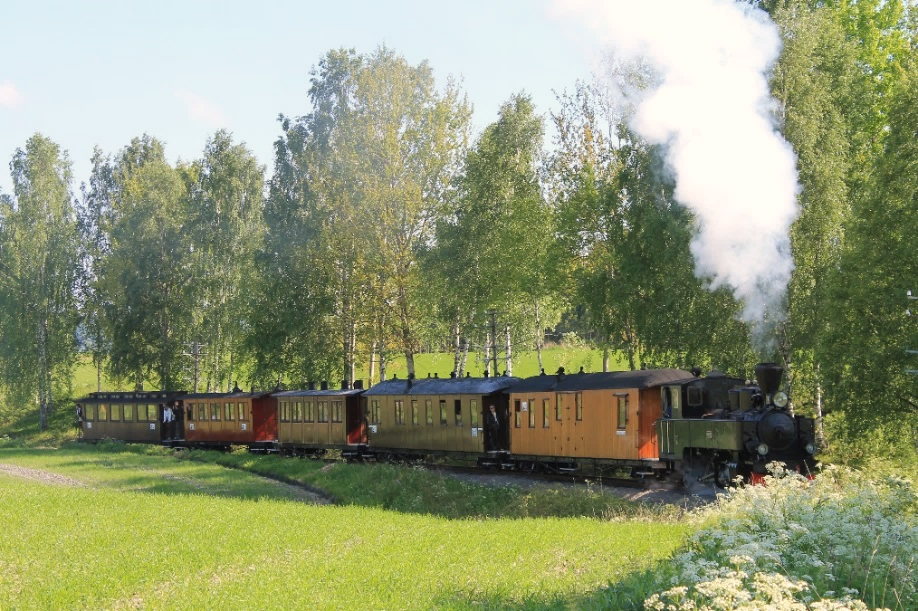 Ja, vi ønsker tur med Tertitten!Ja, vi ønsker tur med Tertitten!Ja, vi ønsker tur med Tertitten!Ja, vi ønsker tur med Tertitten!Reisedato:Reisedato:Ønsket togavgang:Ønsket togavgang:Antall reisende b/v: Antall reisende b/v: Ønsker Lollipop:Ønsker Lollipop:Barnehagens/skolens navn, adresse og postnummer:Barnehagens/skolens navn, adresse og postnummer:Barnehagens/skolens navn, adresse og postnummer:Barnehagens/skolens navn, adresse og postnummer:Kontaktperson med tlf:Kontaktperson med tlf:Kontaktperson med tlf:Kontaktperson med tlf:E-post kontaktperson: E-post kontaktperson: E-post kontaktperson: E-post kontaktperson: Fakturaadresse:Fakturaadresse:Fakturaadresse:Fakturaadresse:E-postadresse faktura: E-postadresse faktura: E-postadresse faktura: E-postadresse faktura: Samtykke til publisering av bilder:JaJaNeiVi ønsker gjøre oppmerksom på at vi fotograferer under barnehagekjøringen. Bildene kan bli brukt i vår markedsføring. Vennligst kryss av i raden over. Vi ønsker gjøre oppmerksom på at vi fotograferer under barnehagekjøringen. Bildene kan bli brukt i vår markedsføring. Vennligst kryss av i raden over. Vi ønsker gjøre oppmerksom på at vi fotograferer under barnehagekjøringen. Bildene kan bli brukt i vår markedsføring. Vennligst kryss av i raden over. Vi ønsker gjøre oppmerksom på at vi fotograferer under barnehagekjøringen. Bildene kan bli brukt i vår markedsføring. Vennligst kryss av i raden over. For påmelding, skann utfylt skjema og send på e-post til urskog.holandsbanen@akershusmuseet.no.                                                          Eller ring Anniken på tlf. 489 54 361For påmelding, skann utfylt skjema og send på e-post til urskog.holandsbanen@akershusmuseet.no.                                                          Eller ring Anniken på tlf. 489 54 361For påmelding, skann utfylt skjema og send på e-post til urskog.holandsbanen@akershusmuseet.no.                                                          Eller ring Anniken på tlf. 489 54 361For påmelding, skann utfylt skjema og send på e-post til urskog.holandsbanen@akershusmuseet.no.                                                          Eller ring Anniken på tlf. 489 54 361